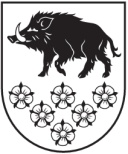 LATVIJAS REPUBLIKAKANDAVAS NOVADA DOMEDārza iela 6, Kandava, Kandavas novads, LV - 3120 Reģ. Nr.90000050886,Tālrunis 631 82028, fakss 631 82027, e-pasts: dome@kandava.lvKandavāAPSTIPRINĀTSKandavas novada domes sēdē2017.gada 26.oktobrī(protokols Nr.16   6.§)Kandavas novada domes saistošie noteikumi Nr.20„Grozījumi  Kandavas novada domes 2016. gada 29. septembra saistošajos noteikumos Nr. 11 „Par pašvaldības nodevām Kandavas novadā””Izdoti saskaņā ar likuma “Par pašvaldībām” 41.panta pirmās daļas 1.punktu, likuma „Par nodokļiem un nodevām” 10.panta trešo daļu, 12.panta pirmās daļas 1., 2., 4., 7., 9., 10. punktu un Ministru kabineta 2005.gada 28.jūnija noteikumu Nr.480 „Noteikumi par kārtību, kādā pašvaldības var uzlikt pašvaldības nodevas” 16.1 punktu Izdarīt Kandavas novada domes 2016.gada 29.septembra saistošajos noteikumos Nr.11 „Par pašvaldības nodevām Kandavas novadā” (turpmāk- noteikumi) šādus grozījumus:Izteikt noteikumu 5.punktu šādā redakcijā: „5. Kandavas novada Būvvalde ir atbildīga par nodevas, sakarā ar reklāmas izvietošanu Kandavas novadā, aprēķināšanu.”.Svītrot noteikumu 5.1. apakšpunktu. Izteikt noteikumu 5.2. apakšpunktu šādā redakcijā: „5.2. Nodevas maksātāji par reklāmas izvietošanu publiskās vietās un vietās, kas vērstas pret publiskām vietām Kandavas novada administratīvajā teritorijā ir fiziskās un juridiskās personas.”. Izteikt noteikumu 5.4. apakšpunktu šādā redakcijā: „5.4. Nodeva pilnā apjomā, saskaņā ar pielikumu „Nodevas likme, koeficienti un aprēķināšanas kārtība”, tiek aprēķināta un iekasēta pirms reklāmas, afišu un citu informatīvo materiālu izvietošanas.”. Svītrot noteikumu 5.6. apakšpunktu. Papildināt noteikumus ar 5.9. apakšpunktu šādā redakcijā: „5.9.  Netiek atmaksātas tās pašvaldības nodevas summas, kas aprēķinātas un iekasētas, pamatojoties uz reklāmas devēja sniegtajām ziņām, un ja pēc pašvaldības nodevas samaksāšanas reklāmas devējs samazinājis reklāmas eksponēšanas ilgumu vai reklāmas laukuma platību (apjomu).”. Kandavas novada domes priekšsēdētāja ( personiskais paraksts) I. PriedePielikumsSaistošajiem noteikumiem Nr.20“Par pašvaldības nodevām Kandavas novadā”(apst. domes sēdē 26.10.2017., protokols Nr.16 6.§)Nodevas likme, koeficienti un aprēķināšanas kārtībaNodevu aprēķina pēc formulas: reklāmas izmērs (m2) x tarifa likme x zonas koeficients x efektivitātes koeficients x tematikas koeficients x laukuma koeficients x laiks dienās.Tarifa likme ir 0,10 eiro. Reklāmas izmēram, kas ir mazāk par 1m2, nodevas aprēķinā tiek piemērots skaitlis 1.Zonu koeficienti: Efektivitātes koeficients: Tematikas koeficients: Laukuma koeficients: Īslaicīgai reklāmai, laika periodā līdz 30 dienām, un kas nepārsniedz 1 (vienu) m2, nodeva tiek noteikta 0,50 euro par vienu eksemplāru pirmajā diennaktī, un 0,20 euro par katru nākamo diennakti. Ja īslaicīgā reklāma pārsniedz 1 (vienu) m2, nodeva tiek dubultota. Nodeva par reklāmas izvietošanu uz Kandavas novada afišu stabiem un stendiem nav jāmaksā.  Paskaidrojuma rakstsKandavas novada domes saistošajiem noteikumiem Nr.20“Grozījumi  Kandavas novada domes 2016. gada 29. septembra saistošajos noteikumos Nr. 11 „Par pašvaldības nodevām Kandavas novadā””Nr.p.k.ZonaKoeficients3.1.Kandavas vecpilsēta4,03.2.Kandavas pilsēta3,03.3.Kandavas novada pagastu teritorijās2,0Nr.p.k.NosaukumsKoeficients4.1.Gaismas reklāma0,74.2.Mobilā reklāma0,154.3.Pārējās reklāmas1,54.4.Telpiska reklāma, reklāmas stendi ar vairākšķautņu apdrukās laukumiem1Nr.p.k.NosaukumsKoeficients5.1.Latvijas Republikā ražotas produkcijas un to komersantu, kas produktu ražo reklāma0,255.2.Tūrismu veicinoša reklāma0,255.3.Pārējās reklāmas0,35.4.Politiska reklāma, izņemot priekšvēlēšanu aģitācijas materiāls35.5.Priekšvēlēšanu aģitācijas reklāma0,25Nr.p.k.NosaukumsKoeficients6.1.Līdz 2 m216.3.No 2 līdz 10 m20,86.2.No 10 līdz 20 m20,76.3.Virs 20 m20,5Īss projekta satura izklāstsGrozījumi noteikumos nepieciešami saskaņā ar Reklāmas likuma 7.panta trešo daļu,  Ministru kabineta 2012. gada 30. oktobra noteikumiem Nr.732 „Kārtība, kādā saņemama atļauja reklāmas izvietošanai publiskās vietās vai vietās, kas vērstas pret publisku vietu”. Nepieciešamība veikt grozījumus noteikumos ir saskaņā ar  Kandavas novada domes saistošie noteikumiem Nr. ____ „Par reklāmas izvietošanu publiskās vietās Kandavas novadā” kas izstrādāti, lai nodrošinātu vienotu pieeju reklāmas un reklāmas objektu izvietošanai publiskās vietās Kandavas novadā. Projekta nepieciešamības pamatojumsGrozījumi paredz kārtību kādā tiek aprēķināta nodeva par reklāmas izvietošanu publiskās vietās un vietās, kas vērstas pret publiskām vietām Kandavas novada administratīvajā teritorijā, nosakot nodevas likmi, koeficientus un aprēķināšanas kārtību.  Informācija par plānoto projekta ietekmi uz pašvaldības budžeta. Nav attiecināms. Informācija par plānoto projekta ietekmi uz uzņēmējdarbības vidi pašvaldības teritorijā.Noteikumi reglamentēs nodevas par reklāmas izvietošanu publiskās vietās un vietās, kas vērstas pret publiskām vietām maksāšanas kārtību, kas attiecīgi sakārtos uzņēmējdarbības vidi Kandavas novada administratīvajā teritorijā.5. Informācija par administratīvajām procedūrām.Nav attiecināms6. Informācija par konsultācijām ar privātpersonām.Konsultācijas ar privātpersonām, izstrādājot saistošos noteikumus, nav veiktas.